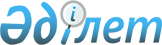 Аудандық мәслихаттың 2016 жылғы 20 желтоқсандағы № 56 "2017–2019 жылдарға арналған Темір аудандық бюджетін бекіту туралы" шешіміне өзгерістер енгізу туралы
					
			Мерзімі біткен
			
			
		
					Ақтөбе облысы Темір аудандық мәслихатының 2017 жылғы 20 қарашадағы № 143 шешімі. Ақтөбе облысының Әділет департаментінде 2017 жылғы 29 қарашада № 5707 болып тіркелді. 2018 жылдың 1 қаңтарына дейін қолданыста болды
      Қазақстан Республикасының 2008 жылғы 4 желтоқсандағы Бюджет кодексінің 9, 106 баптарына, Қазақстан Республикасының 2001 жылғы 23 қаңтардағы "Қазақстан Республикасындағы жергілікті мемлекеттік басқару және өзін–өзі басқару туралы" Заңының 6 бабына сәйкес Темір аудандық мәслихаты ШЕШІМ ҚАБЫЛДАДЫ:
      1. Темір аудандық мәслихатының 2016 жылғы 20 желтоқсандағы № 56 "2017–2019 жылдарға арналған Темір аудандық бюджетін бекіту туралы" (нормативтік құқықтық актілерді мемлекеттік тіркеу тізілімінде № 5202 тіркелген, 2017 жылғы 20 қаңтарда "Темір" газетінде жарияланған) шешіміне мынадай өзгерістер енгізілсін:
      1 тармақта:
      1) тармақшада:
      кірістер "5 100 585,3" сандары "5 050 752,1" сандарымен ауыстырылсын, оның ішінде:
      салықтық түсімдер бойынша "3 108 589" сандары "3 082 589" сандарымен ауыстырылсын;
      салықтық емес түсімдер бойынша "93 811" сандары "93 870,3" сандарымен ауыстырылсын;
      негізгі капиталды сатудан түсетін түсімдер "15 600" сандары "11 600" сандарымен ауыстырылсын;
      трансферттер түсімдері бойынша "1 882 585,3" сандары "1 862 692,8" сандарымен ауыстырылсын;
      2) тармақшада:
      шығындар "5 133 139,2" сандары "5 082 829,9" сандарымен ауыстырылсын;
      3) тармақшада:
      таза бюджеттік кредиттеу "314 500,9" сандары "552 325" сандарымен ауыстырылсын, оның ішінде:
      бюджеттік кредиттер "332 322,9" сандары "570 147" сандарымен ауыстырылсын;
      5) тармақшада:
      бюджет тапшылығы "-347 054,8" сандары "-584 402,8" сандарымен ауыстырылсын;
      6) тармақшада:
      бюджет тапшылығын қаржыландыру "347 054,8" сандары "584 402,8" сандарымен ауыстырылсын;
      5 тармақта:
      "297 813" сандары "535 161" сандарымен ауыстырылсын;
      7 тармақта:
      екінші абзацта: 
      "6 574" сандары "5 270" сандарымен ауыстырылсын;
      төртінші абзацта:
      "14 898" сандары "18 038" сандарымен ауыстырылсын;
      8 тармақта:
      "171 761" сандары "169 816" сандарымен ауыстырылсын;
      10 тармақта:
      екінші абзацта:
      "59 127" сандары "51 733" сандарымен ауыстырылсын;
      үшінші абзацта:
      "33 955" сандары "32 444" сандарымен ауыстырылсын;
      төртінші абзацта:
      "162 070" сандары "152 337" сандарымен ауыстырылсын;
      алтыншы абзацта:
      "8 000" сандары "5 102" сандарымен ауыстырылсын;
      жетінші абзацта:
      "110 512" сандары "110 491,5" сандарымен ауыстырылсын;
      сегізінші абзацта:
      "19 555" сандары "26 314" сандарымен ауыстырылсын;
      тоғызыншы абзацта:
      "12 986" сандары "8 000" сандарымен ауыстырылсын.
      2. Көрсетілген шешімдегі 1–қосымша осы шешімдегі қосымшаға сәйкес жаңа редакцияда жазылсын.
      3. "Темір аудандық мәслихатының аппараты" мемлекеттік мекемесі заңнамада белгіленген тәртіппен:
      1) осы шешімді Ақтөбе облысының Әділет департаментінде мемлекеттік тіркеуді;
      2) осы шешімді мерзімді баспа басылымдарында және Қазақстан Республикасы нормативтік құқықтық актілерінің Эталондық бақылау банкіне ресми жариялауға жіберуді;
      3) осы шешімді Темір аудандық мәслихатының интернет–ресурсында орналастыруды қамтамасыз етсін.
      4. Осы шешім 2017 жылдың 1 қаңтарынан бастап қолданысқа енгізіледі. 2017 жылға арналған Темір аудандық бюджеті
					© 2012. Қазақстан Республикасы Әділет министрлігінің «Қазақстан Республикасының Заңнама және құқықтық ақпарат институты» ШЖҚ РМК
				
      Темір аудандық мәслихатының
сессия төрағасы

Темір аудандық мәслихатының хатшысы

      Т.ОСПАНОВ

Б.ІЗБАСОВ
Аудандық мәслихаттың 2017 жылғы 20 қарашадағы № 143 шешіміне 1 – қосымшаАудандық мәслихаттың 2016 жылғы 20 желтоқсандағы № 56 шешіміне 1– қосымша
Санаты
Санаты
Санаты
Санаты
Сомасы (мың теңге)
Сыныбы
Сыныбы
Сыныбы
Сомасы (мың теңге)
Iшкi сыныбы
Iшкi сыныбы
Сомасы (мың теңге)
Атауы
Сомасы (мың теңге)
I. Кірістер
5050752,1
1
Салықтық түсімдер
3082589
01
Табыс салығы
342551
2
Жеке табыс салығы
342551
03
Әлеуметтiк салық
253523
1
Әлеуметтік салық
253523
04
Меншiкке салынатын салықтар
2460471
1
Мүлiкке салынатын салықтар
2394519
3
Жер салығы
1690
4
Көлiк құралдарына салынатын салық
60962
5
Бірыңғай жер салығы
3300
05
Тауарларға, жұмыстарға және қызметтерге салынатын iшкi салықтар
21346
2
Акциздер
1730
3
Табиғи және басқа да ресурстарды пайдаланғаны үшiн түсетiн түсiмдер
8627
4
Кәсiпкерлiк және кәсiби қызметтi жүргiзгенi үшiн алынатын алымдар
10744
5
Тіркелген салық
245
08
5
Заңдық маңызы бар әрекеттерді жасағаны және (немесе) оған уәкілеттігі бар мемлекеттік органдар немесе лауазымды тұлғалар құжаттар бергені үшін алынатын міндетті төлемдер
4698
1
Мемлекеттік баж
4698
2
Салықтық емес түсiмдер
93870,3
01
7
Мемлекеттік меншіктен түсетін кірістер
59,3
Мемлекеттік бюджеттен берілген кредиттер бойынша сыйақылар
59,3
06
Басқа да салықтық емес түсiмдер
93811
1
Басқа да салықтық емес түсiмдер
93811
3
Негізгі капиталды сатудан түсетін түсімдер
11600
03
Жердi және материалдық емес активтердi сату
11600
1
Жерді сату
11600
4
Трансферттердің түсімдері
1862692,8
02
Мемлекеттiк басқарудың жоғары тұрған органдарынан түсетiн трансферттер
1862692,8
2
Облыстық бюджеттен түсетiн трансферттер
1862692,8
Функционалдық тобы
Функционалдық тобы
Функционалдық тобы
Функционалдық тобы
Функционалдық тобы
Сомасы (мың теңге)
Кіші функционалдық тобы
Кіші функционалдық тобы
Кіші функционалдық тобы
Кіші функционалдық тобы
Сомасы (мың теңге)
ББ әкімшісі
ББ әкімшісі
ББ әкімшісі
Сомасы (мың теңге)
Бағдарлама
Бағдарлама
Сомасы (мың теңге)
Атауы
Сомасы (мың теңге)
II. Шығындар
5082829,9
01
Жалпы сипаттағы мемлекеттiк қызметтер 
457748,5
1
Мемлекеттiк басқарудың жалпы функцияларын орындайтын өкiлдi, атқарушы және басқа органдар
408696,9
112
Аудан (облыстық маңызы бар қала) мәслихатының аппараты
22879
001
Аудан (облыстық маңызы бар қала) мәслихатының қызметін қамтамасыз ету жөніндегі қызметтер
21631
003
Мемлекеттік органның күрделі шығыстары
1248
122
Аудан (облыстық маңызы бар қала) әкімінің аппараты
148812,1
001
Аудан (облыстық маңызы бар қала) әкімінің қызметін қамтамасыз ету жөніндегі қызметтер
124309,1
003
Мемлекеттік органның күрделі шығыстары
24503
123
Қаладағы аудан, аудандық маңызы бар қала, кент, ауыл, ауылдық округ әкімінің аппараты
237005,8
001
Қаладағы аудан, аудандық маңызы бар қаланың, кент, ауыл, ауылдық округ әкімінің қызметін қамтамасыз ету жөніндегі қызметтер
226106,8
022
Мемлекеттік органның күрделі шығыстары
10899
2
Қаржылық қызмет
19732
452
Ауданның (облыстық маңызы бар қаланың) қаржы бөлімі
19732
001
Ауданның (облыстық манызы бар қаланың) бюджетін орындау және коммуналдық меншігін басқару саласындағы мемлекеттік саясатты іске асыру жөніндегі қызметтер
19143
018
Мемлекеттік органның күрделі шығыстары
589
5
Жоспарлау және статистикалық қызмет
13726,2
453
Ауданның (облыстық маңызы бар қаланың) экономика және бюджеттік жоспарлау бөлімі
13726,2
001
Экономикалық саясатты, мемлекеттік жоспарлау жүйесін қалыптастыру және дамыту саласындағы мемлекеттік саясатты іске асыру жөніндегі қызметтер
13323,2
004
Мемлекеттік органның күрделі шығыстары
403
9
Жалпы сипаттағы өзге де мемлекеттiк қызметтер
15593,4
458
Ауданның (облыстық маңызы бар қаланың) тұрғын үй-коммуналдық шаруашылығы, жолаушылар көлігі және автомобиль жолдары бөлімі
13129,4
001
Жергілікті деңгейде тұрғын үй-коммуналдық шаруашылығы, жолаушылар көлігі және автомобиль жолдары саласындағы мемлекеттік саясатты іске асыру жөніндегі қызметтер
12967,4
013
Мемлекеттік органның күрделі шығыстары
162
466
Ауданның (облыстық маңызы бар қаланың) сәулет, қала құрылысы және құрылыс бөлімі
2464
040
Мемлекеттік органдардың объектілерін дамыту
2464
02
Қорғаныс
3520,4
1
Әскери мұқтаждар
1115
122
Аудан (облыстық маңызы бар қала) әкімінің аппараты
1115
005
Жалпыға бірдей әскери міндетті атқару шеңберіндегі іс-шаралар
1115
2
Төтенше жағдайлар жөніндегі жұмыстарды ұйымдастыру
2405,4
122
Аудан (облыстық маңызы бар қала) әкімінің аппараты
2405,4
006
Аудан (облыстық маңызы бар қала) ауқымындағы төтенше жағдайлардың алдын алу және жою
698,1
007
Аудандық (қалалық) ауқымдағы дала өрттерінің, сондай-ақ мемлекеттік өртке қарсы қызмет органдары құрылмаған елдi мекендерде өрттердің алдын алу және сөндіру жөніндегі іс-шаралар
1707,3
04
Бiлiм беру
3110704
1
Мектепке дейінгі тәрбие және оқыту
247737
464
Ауданның (облыстық маңызы бар қаланың) білім бөлімі
247737
009
Мектепке дейінгі тәрбие мен оқыту ұйымдарының қызметін қамтамасыз ету
196004
040
Мектепке дейінгі білім беру ұйымдарында мемлекеттік білім беру тапсырысын іске асыруға
51733
2
Бастауыш, негізгі орта және жалпы орта білім беру
2580493
457
Ауданның (облыстық маңызы бар қаланың) мәдениет, тілдерді дамыту, дене шынықтыру және спорт бөлімі
76177
017
Балалар мен жасөспірімдерге спорт бойынша қосымша білім беру
76177
464
Ауданның (облыстық маңызы бар қаланың) білім бөлімі
2497316
003
Жалпы білім беру
2395519
006
Балаларға қосымша білім беру 
101797
466
Ауданның (облыстық маңызы бар қаланың) сәулет, қала құрылысы және құрылыс бөлімі
7000
021
Бастауыш, негізгі орта және жалпы орта білім беру объектілерін салу және реконструкциялау
7000
9
Бiлiм беру саласындағы өзге де қызметтер
282474
464
Ауданның (облыстық маңызы бар қаланың) білім бөлімі
282474
001
Жергілікті деңгейде білім беру саласындағы мемлекеттік саясатты іске асыру жөніндегі қызметтер
13544
005
Ауданның (облыстық маңызы бар қаланың) мемлекеттік білім беру мекемелер үшін оқулықтар мен оқу-әдiстемелiк кешендерді сатып алу және жеткізу
60850
007
Аудандық (қалалық) ауқымдағы мектеп олимпиадаларын және мектептен тыс іс-шараларды өткiзу
23539
015
Жетім баланы (жетім балаларды) және ата-аналарының қамқорынсыз қалған баланы (балаларды) күтіп-ұстауға қамқоршыларға (қорғаншыларға) ай сайынғы ақшалай қаражат төлемдері
6446
022
Жетім баланы (жетім балаларды) және ата-анасының қамқорлығынсыз қалған баланы (балаларды) асырап алғаны үшін Қазақстан азаматтарына біржолғы ақша қаражатын төлеуге арналған төлемдер
171
067
Ведомстволық бағыныстағы мемлекеттік мекемелерінің және ұйымдарының күрделі шығыстары
177924
06
Әлеуметтiк көмек және әлеуметтiк қамсыздандыру
305996,9
1
Әлеуметтiк қамсыздандыру
36588
451
Ауданның (облыстық маңызы бар қаланың) жұмыспен қамту және әлеуметтік бағдарламалар бөлімі
30171
016
18 жасқа дейінгі балаларға мемлекеттік жәрдемақылар
28486
025
Өрлеу жобасы бойынша келісілген қаржылай көмекті енгізу
1685
464
Ауданның (облыстық маңызы бар қаланың) білім бөлімі
6417
030
Патронат тәрбиешілерге берілген баланы (балаларды) асырап бағу 
6417
2
Әлеуметтiк көмек
246281,9
123
Қаладағы аудан, аудандық маңызы бар қала, кент, ауыл, ауылдық округ әкімінің аппараты
9973
003
Мұқтаж азаматтарға үйінде әлеуметтік көмек көрсету
9973
451
Ауданның (облыстық маңызы бар қаланың) жұмыспен қамту және әлеуметтік бағдарламалар бөлімі
236308,9
002
Жұмыспен қамту бағдарламасы
123518
004
Ауылдық жерде тұратын денсаулық сақтау, білім беру, әлеуметтік қамтамасыз ету, мәдениет, спорт және ветеринария мамандарына отын сатып алу үшін Қазақстан Республикасы заңнамасына сәйкес әлеуметтік көмек көрсету
13250
006
Тұрғын үйге көмек көрсету
1300
007
Жергілікті өкілді органдардың шешімі бойынша мұқтаж азаматтардың жекелеген топтарына әлеуметтік көмек
65389,9
017
Мүгедектерді оңалту жеке бағдарламасына сәйкес, мұқтаж мүгедектерді міндетті гигиеналық құралдармен және ымдау тілі мамандарының қызмет көрсетуін, жеке көмекшілермен қамтамасыз ету
14127
023
Халықты жұмыспен қамту орталықтарының қызметін қамтамасыз ету
18724
9
Әлеуметтiк көмек және әлеуметтiк қамтамасыз ету саласындағы өзге де қызметтер
23127
451
Ауданның (облыстық маңызы бар қаланың) жұмыспен қамту және әлеуметтік бағдарламалар бөлімі
23127
001
Жергілікті деңгейде халық үшін әлеуметтік бағдарламаларды жұмыспен қамтуды қамтамасыз етуді іске асыру саласындағы мемлекеттік саясатты іске асыру жөніндегі қызметтер
21764
011
Жәрдемақыларды және басқа да әлеуметтік төлемдерді есептеу, төлеу мен жеткізу бойынша қызметтерге ақы төлеу
1166
021
Мемлекеттік органның күрделі шығыстары
197
07
Тұрғын үй-коммуналдық шаруашылығы
396734
1
Тұрғын үй шаруашылығы
298176
458
Ауданның (облыстық маңызы бар қаланың) тұрғын үй-коммуналдық шаруашылығы, жолаушылар көлігі және автомобиль жолдары бөлімі
3500
004
Азаматтардың жекелеген санаттарын тұрғын үймен қамтамасыз ету
3500
466
Ауданның (облыстық маңызы бар қаланың) сәулет, қала құрылысы және құрылыс бөлімі
294676
003
Коммуналдық тұрғын үй қорының тұрғын үйін жобалау және (немесе) салу, реконструкциялау 
88592
004
Инженерлік коммуникациялық инфрақұрылымды жобалау, дамыту және (немесе) жайластыру
206084
2
Коммуналдық шаруашылық
68000
458
Ауданның (облыстық маңызы бар қаланың) тұрғын үй-коммуналдық шаруашылығы, жолаушылар көлігі және автомобиль жолдары бөлімі
68000
012
Сумен жабдықтау және су бұру жүйесінің жұмыс істеуі
45000
026
Ауданның (облыстық маңызы бар қаланың) коммуналдық меншігіндегі жылу жүйелерін қолдануды ұйымдастыру 
18000
058
Елді мекендердегі сумен жабдықтау және су бұру жүйелерін дамыту
5000
3
Елді мекендерді көркейту
30558
123
Қаладағы аудан, аудандық маңызы бар қала, кент, ауыл, ауылдық округ әкімінің аппараты
28868
008
Елді мекендердегі көшелерді жарықтандыру
28868
458
Ауданның (облыстық маңызы бар қаланың) тұрғын үй-коммуналдық шаруашылығы, жолаушылар көлігі және автомобиль жолдары бөлімі
1690
018
Елді мекендерді абаттандыру мен көгалдандыру
1690
08
Мәдениет, спорт, туризм және ақпараттық кеңiстiк
304087,1
1
Мәдениет саласындағы қызмет
156358
457
Ауданның (облыстық маңызы бар қаланың) мәдениет, тілдерді дамыту, дене шынықтыру және спорт бөлімі
156358
003
Мәдени-демалыс жұмысын қолдау
156358
2
Спорт
9474,1
457
Ауданның (облыстық маңызы бар қаланың) мәдениет, тілдерді дамыту, дене шынықтыру және спорт бөлімі
6474
009
Аудандық (облыстық маңызы бар қалалық) деңгейде спорттық жарыстар өткiзу
3890
010
Әртүрлi спорт түрлерi бойынша аудан (облыстық маңызы бар қала) құрама командаларының мүшелерiн дайындау және облыстық спорт жарыстарына қатысуы
2584
466
Ауданның (облыстық маңызы бар қаланың) сәулет, қала құрылысы және құрылыс бөлімі
3000,1
008
Cпорт объектілерін дамыту
3000,1
3
Ақпараттық кеңістік
61760
456
Ауданның (облыстық маңызы бар қаланың) ішкі саясат бөлімі
7000
002
Мемлекеттік ақпараттық саясатты жүргізу жөніндегі қызметтер
7000
457
Ауданның (облыстық маңызы бар қаланың) мәдениет, тілдерді дамыту, дене шынықтыру және спорт бөлімі
54760
006
Аудандық (қалалық) кiтапханалардың жұмыс iстеуi
54660
007
Мемлекеттiк тiлдi және Қазақстан халқының басқа да тiлдерін дамыту
100
9
Мәдениет спорт туризм және ақпараттық кеңістікті ұйымдастыру жөніндегі өзге де қызметтер
76495
456
Ауданның (облыстық маңызы бар қаланың) ішкі саясат бөлімі
27812
001
Жергілікті деңгейде ақпарат, мемлекеттілікті нығайту және азаматтардың әлеуметтік сенімділігін қалыптастыру саласында мемлекеттік саясатты іске асыру жөніндегі қызметтер
17465
003
Жастар саясаты саласында іс -шараларды iске асыру
9597
006
Мемлекеттік органның күрделі шығыстары
450
032
Ведомстволық бағыныстағы мемлекеттік мекемелерінің және ұйымдарының күрделі шығыстары
300
457
Ауданның (облыстық маңызы бар қаланың) мәдениет, тілдерді дамыту, дене шынықтыру және спорт бөлімі
48683
001
Жергілікті деңгейде мәдениет, тілдерді дамыту, дене шынықтыру және спорт саласында мемлекеттік саясатты іске асыру жөніндегі қызметтер
23023
014
Мемлекеттік органның күрделі шығыстары
660
032
Ведомстволық бағыныстағы мемлекеттік мекемелерінің және ұйымдарының күрделі шығыстары
25000
10
Ауыл, су, орман, балық шаруашылығы, ерекше қорғалатын табиғи аумақтар, қоршаған ортаны және жануарлар дүниесін қорғау, жер қатынастары
127553,9
1
Ауыл шаруашылығы
98419
462
Ауданның (облыстық маңызы бар қаланың) ауылшаруашылығы бөлімі
13614
001
Жергілікті деңгейде ауыл шаруашылығы саласындағы мемлекеттік саясатты іске асыру жөніндегі қызметтер
13106
006
Мемлекеттік органның күрделі шығыстары
508
473
Ауданның (облыстық маңызы бар қаланың) ветеринария бөлімі
84805
001
Жергілікті деңгейде ветеринария саласындағы мемлекеттік саясатты іске асыру жөніндегі қызметтер
10566
003
Мемлекеттік органның күрделі шығыстары
362
006
Ауру жануарларды санитарлық союды ұйымдастыру
1637
008
Алып қойылатын және жойылатын ауру жануарлардың, жануарлардан алынатын өнімдер мен шикізаттың құнын иелеріне өтеу
5102
010
Ауылшараушылығы жануарларын сәйкестендіру жөніндегі іс-шараларды өткізу
1081
011
Эпизоотияға қарсы іс-шаралар жүргізу
66057
6
Жер қатынастары
11238
463
Ауданның (облыстық маңызы бар қаланың) жер қатынастары бөлімі
11238
001
Аудан (облыстық маңызы бар қала) аумағында жер қатынастарын реттеу саласындағы мемлекеттік саясатты іске асыру жөніндегі қызметтер
11078
007
Мемлекеттік органның күрделі шығыстары
160
9
Ауыл, су, орман, балық шаруашылығы, қоршаған ортаны қорғау және жер қатынастары саласындағы басқа да қызметтер
17896,9
453
Ауданның (облыстық маңызы бар қаланың) экономика және бюджеттік жоспарлау бөлімі
17896,9
099
Мамандардың әлеуметтік көмек көрсетуі жөніндегі шараларды іске асыру
17896,9
11
Өнеркәсіп, сәулет, қала құрылысы және құрылыс қызметі
11160
2
Сәулет, қала құрылысы және құрылыс қызметі
11160
466
Ауданның (облыстық маңызы бар қаланың) сәулет, қала құрылысы және құрылыс бөлімі
11160
001
Құрылыс, облыс қалаларының, аудандарының және елді мекендерінің сәулеттік бейнесін жақсарту, саласындағы мемлекеттік саясатты іске асыру және ауданның (облыстық маңызы бар қаланың) аумағын оңтайлы және тиімді қала құрылыстық игеруді қамтамасыз ету жөніндегі қызметтер 
10498
015
Мемлекеттік органның күрделі шығыстары
662
12
Көлiк және коммуникациялар
277103,8
1
Автомобиль көлiгi
277103,8
458
Ауданның (облыстық маңызы бар қаланың) тұрғын үй-коммуналдық шаруашылығы, жолаушылар көлігі және автомобиль жолдары бөлімі
277103,8
022
Көлік инфрақұрылымын дамыту
161481,3
023
Автомобиль жолдарының жұмыс істеуін қамтамасыз ету
5131
045
Аудандық маңызы бар автомобиль жолдарын және елді мекендердің көшелерін күрделі және орташа жөндеу
110491,5
13
Басқалар
40506
3
Кәсiпкерлiк қызметтi қолдау және бәсекелестікті қорғау
9595
469
Ауданның (облыстық маңызы бар қаланың) кәсіпкерлік бөлімі
9595
001
Жергілікті деңгейде кәсіпкерлікті дамыту саласындағы мемлекеттік саясатты іске асыру жөніндегі қызметтер
9415
004
Мемлекеттік органның күрделі шығыстары
180
9
Басқалар
30911
123
Қаладағы аудан, аудандық маңызы бар қала, кент, ауыл, ауылдық округ әкімінің аппараты
20811
040
Өңірлерді дамытудың 2020 жылға дейінгі бағдарламасы шеңберінде өңірлерді экономикалық дамытуға жәрдемдесу бойынша шараларды іске асыру
20811
452
Ауданның (облыстық маңызы бар қаланың) қаржы бөлімі
10100
012
Ауданның (облыстық маңызы бар қаланың) жергілікті атқарушы органының резерві 
0
014
Заңды тұлғалардың жарғылық капиталын қалыптастыру немесе ұлғайту
10100
14
Борышқа қызмет көрсету
59,3
1
Борышқа қызмет көрсету
59,3
452
Ауданның (облыстық маңызы бар қаланың) қаржы бөлімі
59,3
013
Жергілікті атқарушы органдардың облыстық бюджеттен қарыздар бойынша сыйақылар мен өзге де төлемдерді төлеу
59,3
15
Трансферттер
47656
1
Трансферттер
47656
452
Ауданның (облыстық маңызы бар қаланың) қаржы бөлімі
47656
006
Нысаналы пайдаланылмаған (толық пайдаланылмаған) трансферттерді қайтару
18996,3
024
Мемлекеттік органдардың функцияларын мемлекеттік басқарудың төмен тұрған деңгейлерінен жоғарғы деңгейлерге беруге байланысты жоғары тұрған бюджеттерге берілетін ағымдағы нысаналы трансферттер
9437
051
Жергілікті өзін-өзі басқару органдарына берілетін трансферттер
19222
054
Қазақстан Республикасының Ұлттық қорынан берілетін нысаналы трансферт есебінен республикалық бюджеттен бөлінген пайдаланылмаған (түгел пайдаланылмаған) нысаналы трансферттердің сомасын қайтару
0,7
ІІІ.Таза бюджеттік кредиттеу
552325
Бюджеттік кредиттер
570147
07
Тұрғын үй-коммуналдық шаруашылығы
535161
1
Тұрғын үй шаруашылығы
535161
458
Ауданның (облыстық маңызы бар қаланың) тұрғын үй-коммуналдық шаруашылығы, жолаушылар көлігі және автомобиль жолдары бөлімі
535161
053
Жылу, сумен жабдықтау және су бұру жүйелерін реконструкциялау мен құрылысын кредиттеу
535161
10
Ауыл, су, орман, балық шаруашылығы, ерекше қорғалатын табиғи аумақтар, қоршаған ортаны және жануарлар дүниесін қорғау, жер қатынастары
34986
Функционалдық тобы
Функционалдық тобы
Функционалдық тобы
Функционалдық тобы
Функционалдық тобы
Сомасы (мың теңге)
Кіші функционалдық тобы
Кіші функционалдық тобы
Кіші функционалдық тобы
Кіші функционалдық тобы
Сомасы (мың теңге)
ББ әкімшісі
ББ әкімшісі
ББ әкімшісі
Сомасы (мың теңге)
Бағдарлама
Бағдарлама
Сомасы (мың теңге)
Атауы
Сомасы (мың теңге)
1
Ауыл шаруашылығы
34986
453
Ауданның (облыстық маңызы бар қаланың) экономика және бюджеттік жоспарлау бөлімі
34986
006
Мамандарды әлеуметтік қолдау шараларын іске асыруға берілетін бюджеттік кредиттер
34986
санаты
санаты
санаты
санаты
Сомасы (мың теңге)
сыныбы
сыныбы
сыныбы
Сомасы (мың теңге)
ішкі сыныбы
ішкі сыныбы
Сомасы (мың теңге)
Атауы
5
Бюджеттік кредиттерді өтеу
17 822
01
Бюджеттік кредиттерді өтеу
17 822
1
Мемлекеттік бюджеттен берілген бюджеттік кредиттерді өтеу
17 822
Функционалдық тобы
Функционалдық тобы
Функционалдық тобы
Функционалдық тобы
Функционалдық тобы
Сомасы (мың теңге)
Кіші функционалдық тобы
Кіші функционалдық тобы
Кіші функционалдық тобы
Кіші функционалдық тобы
Сомасы (мың теңге)
ББ әкімшісі
ББ әкімшісі
ББ әкімшісі
Сомасы (мың теңге)
Бағдарлама
Бағдарлама
Сомасы (мың теңге)
Атауы
Сомасы (мың теңге)
IV. Қаржы активтерімен жасалатын операциялар бойынша сальдо
 0
V.Бюджет тапшылығы
-584402,8
VІ.Бюджет тапшылығын қаржыландыру
584402,8
санаты
санаты
санаты
санаты
Сомасы (мың теңге)
сыныбы
сыныбы
сыныбы
Сомасы (мың теңге)
ішкі сыныбы
ішкі сыныбы
Сомасы (мың теңге)
Атауы
Сомасы (мың теңге)
7
Қарыздар түсімі
569669,5
01
Мемлекеттік ішкі қарыздар
569669,5
2
Қарыз алу келісім шарттары
569669,5
санаты
санаты
санаты
санаты
санаты
Сомасы (мың теңге)
сыныбы
сыныбы
сыныбы
сыныбы
Сомасы (мың теңге)
ішкі сыныбы
ішкі сыныбы
ішкі сыныбы
Сомасы (мың теңге)
Атауы
Сомасы (мың теңге)
16
Қарыздарды өтеу
17822
1
Қарыздарды өтеу
17822
452
Ауданның (облыстық маңызы бар қаланың) қаржы бөлімі
17822
008
Жергілікті атқарушы органның жоғары тұрған бюджет алдындағы борышын өтеу
17822
санаты
санаты
санаты
санаты
Сомасы (мың теңге)
сыныбы
сыныбы
сыныбы
Сомасы (мың теңге)
ішкі сыныбы
ішкі сыныбы
Сомасы (мың теңге)
Атауы
Сомасы (мың теңге)
8
Бюджет қаражаттарының пайдаланылатын қалдықтары
32555,3
01
Бюджет қаражаттарының қалдықтары
32555,3
1
Бюджет қаражаттарының бос қалдықтары
32555,3